闫峰副教授，博士生导师，主要从事气候变化与人类活动对区域生态水文过程的影响评价，鄱阳湖水文水动力-水环境-水生态多尺度多过程耦合模拟，流域水碳循环监测与评估等方面的教学与研究工作。近年来主持国家自然科学基金项目2项、省部级以上科研课题及社会服务项目10项，在本领域国内外顶级或重要科技期刊上发表学术论文50余篇，授权及受理国家专利10项。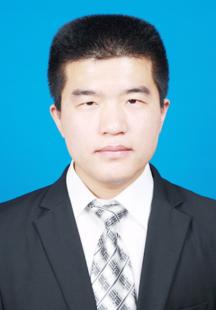 电子邮箱：yfmilan@163.com教育经历2012.09-2016.06，河海大学，水文水资源，博士2009.09-2012.06，河海大学，水文水资源，硕士2005.09-2009.06，山东大学，水利水电工程，学士工作经历2021.01-至今，南昌大学，工程建设学院，副教授2016.07-2020.12，南昌大学，建筑工程学院，讲师代表性科研项目（限5项）：国家自然科学基金地区项目，52069012，基于健康风险的江西省重金属灰水足迹评价模型研究，2021.01-2024.12，主持国家自然科学基金青年项目，51709142，基于函数型数据分析的鄱阳湖水资源短缺动态综合评价模型研究，2018.01-2020.12，主持水利部水规总院技术咨询项目，202003230002，节水评价指标体系构建与技术方法研究，2020.10-2021.12，主持湖南省重大水利科技项目，ZQT20230525001，湖南水利在双碳行动中的响应及碳汇评价体系研究，2022.11-2024.11，课题负责湖南省水利科技项目， ZQT20231019002，洞庭湖采砂诱发的内源磷释放机制及其灰水足迹评价技术研究，2022.11-2024.11，课题负责代表性科研成果（限10项）：Yan Feng*, Kang Qing, Wang Shuhan, Wu Shiqi, Qian Bao. Improved grey water footprint model of noncarcinogenic heavy metals in mine wastewater[J]. Journal of Cleaner Production, 2021, 284(3):125340.Yan Feng*, Liu Chenglin, Wei Bowen. Evaluation of heavy metal pollution in the sediment of Poyang Lake based on stochastic geo-accumulation model (SGM)[J]. Science of The Total Environment, 2019, 659:1-6.Yan Feng*, Qian Bao, Xiao Xiao, Ma Lin. Geo-accumulation vector model for evaluating the heavy metal pollution in the sediments of Western Dongting Lake [J]. Journal of Hydrology, 2019, 573:40-48. Yan Feng*, Qiao Danying, Qian Bao, Ma Lin, Xing Xigang, Zhang You, Wang Xiaogang. Improvement of CCME WQI using grey relational method [J]. Journal of Hydrology, 2016, 543(2): 316-323.Yan Feng*, Li Na, Wang Jingyi. Ecological risk evaluation of ammonia nitrogen pollution in China based on the ecological grey water footprint model [J]. Journal of Environment Management, 2023, 347:119087.Yan Feng*, Li Na, Wang Jingyi, Wu Hongliang. Ecological footprint model of heavy metal pollution in water environment based on the potential ecological risk index [J]. Journal of Environment Management, 2023, 344:118708.Yan Feng*, Liu Ling, Li Yanfeng, Zhang You, Chen Musong, Xing Xigang. A dynamic water quality index model based on functional data analysis [J]. Ecological Indicators, 2015, 57:249-258. Yan Feng*, Qian Bao, Chen Yunpeng. Stochastic potential ecological risk model for heavy metal contamination in sediment[J]. Ecological Indicators, 2019, 102:246-251. Yan Feng*, Yi Fanghui, Chen Li. Improved Entropy Weighting Model in Water Quality Evaluation[J]. Water Resources Management, 2019.33(6):2049-2056. Zeng Qin, Luo Xi, Yan Feng*. The pollution scale weighting model in water quality evaluation based on the improved fuzzy variable theory[J]. Ecological Indicators. 2022, 135:108562. 